Подработка на лето для студентов 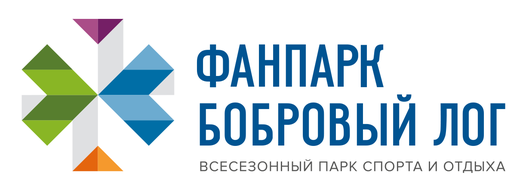 от 18 летФАНПАРК «БОБРОВЫЙ ЛОГ»Приглашает студентов техникума на летнюю подработку, с возможным дальнейшим трудоустройством по профессии:- Дежурный по станции пассажирской канатной дорогиОфициальное трудоустройство по ТК РФСвоевременная выплата заработной платы 2 раза в месяцДоставка служебным транспортомГрафик работы – сменныйЗарплата от 33 000 руб. на рукиТребования к кандидатам:- Не моложе 18 лет, образование не ниже среднегоОбязанности:- Поддержание в надлежащем состоянии площадки посадки-высадки, свою рабочую зону, а также проходы для персонала;- Контроль и помощь, при посадки-высадки посетителей;- Регулировка доступа и провозки посетителей в соответствии с руководством по эксплуатации и правиламиК/т.: 256-86-60;  256-86-10;  256-86-00- 7(904) 895-9790 – Гаврилова Елена Александровна